          ON DEMAND - TRON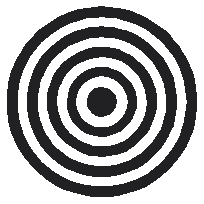 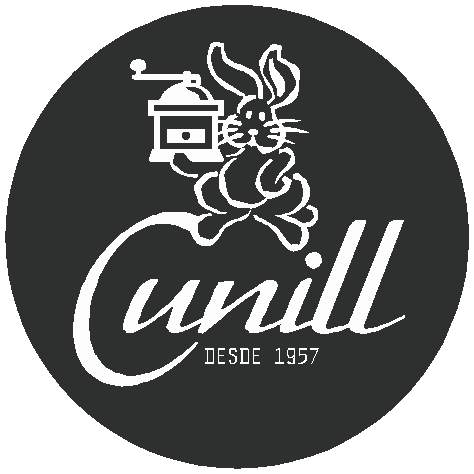 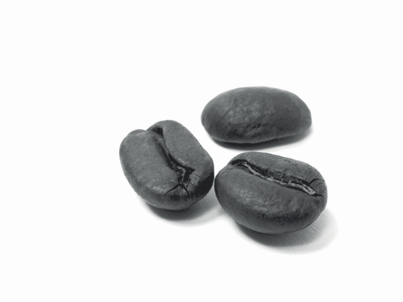 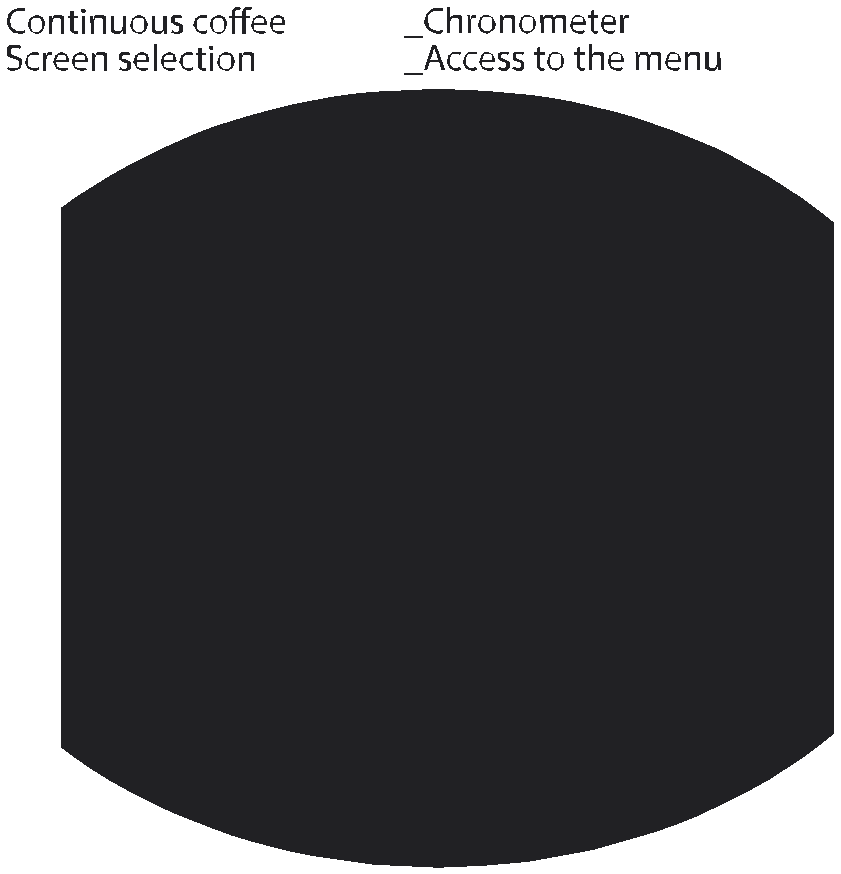 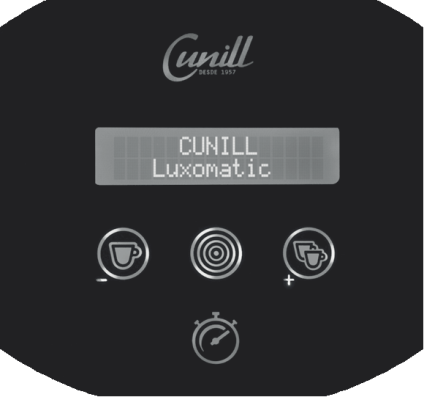 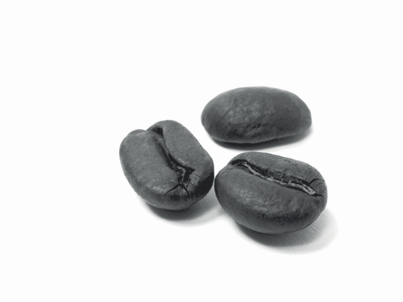 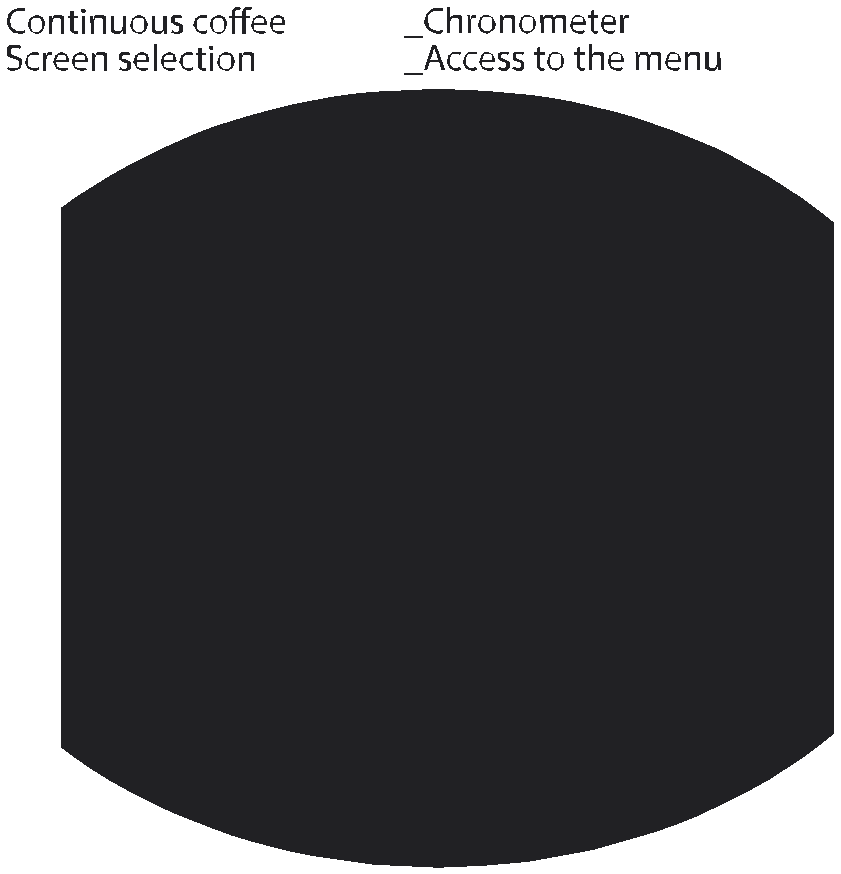 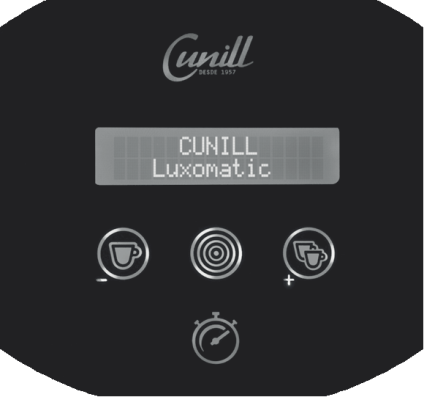 Чтобы начать работу:Подсоедините кофемолку к сети и нажмите 
кнопку включения, до зажигания на дисплее
меню.       Чтобы выбрать язык для начала нажмите кнопку под №4 дважды,
  затем нажмите кнопку №1 и кнопку №2 в течении 4 сек.
      (ЯЗЫК 1-BEAT -1 COFFEE ) (2 BEAT -2 COFFEE) (COUNTER)
   Чтобы подтвердить выбор языка нажмите один раз.Кофе Нажмите кнопку №1 чтобы получить одну порцию кофе                   2      Нажмите кнопку №2 чтобы получить две порции кофе                   3       Чтобы отрегулировать размер порции кофе нажмите кнопку  №3                          4       Для доступа к  функциям  программирования помола  для одной чашки или двух  нажмите кнопку №4 два раза ,а затем на кнопку  №1 и №2 удерживайте в течении 4 секунд. (Language 1-BEAT -1 COFFEE ) (2 BEAT -2 COFFEE)(COUNTER) Счётчик кофе: Для доступа к функциям счетчика кофе нажмите кнопку №4 два раза ,а затем на кнопку  №1 и №2 удерживайте в течении 4 секунд. (Language 1-BEAT -1 COFFEE ) (2 BEAT -2 COFFEE)(COUNTER)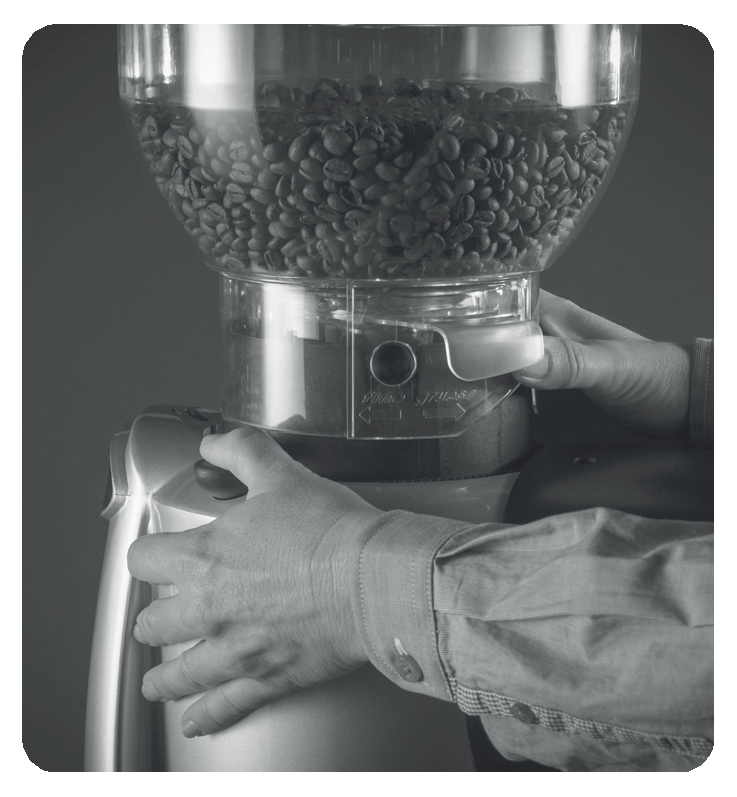                                                                   Настройка помола в соответствии с используемой кофеваркой                                                                                                                                                                              Для получения превосходного эспрессо:  Нажмите кнопку № 4
                                                                         на кофемолке и другой рукой нажмите кнопку варки кофе на 
                                                                         кофемашине.  Когда кофе будет готов, нажмите кнопку № 4 снова чтобы
                                                                         остановить таймер. Секунды, которые вы видите на дисплее это то время 
                                                                         за которое варится чашка эспрессо.                                                                                                                     Согласно таблице приведённой ниже, калибровка
                                                                                                               может быть  улучшена.

                                                                                                    15-20 сек. – слишком быстро варится 
                                                                                                              кофе, помол нужно сделать помельче.
                                                                                                              20-25 сек. Правильный помол для эспрессо
                                                                                                              25-30 сек. Слишком медленно варится кофе, помол
                                                                                                                  нужно сделать крупнее.